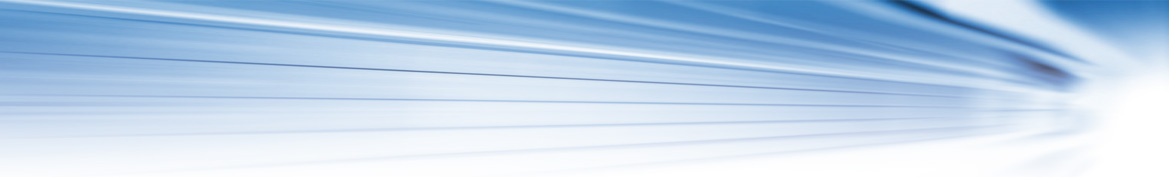 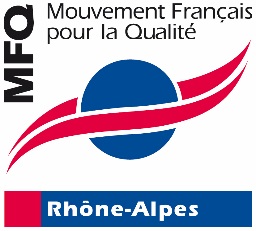 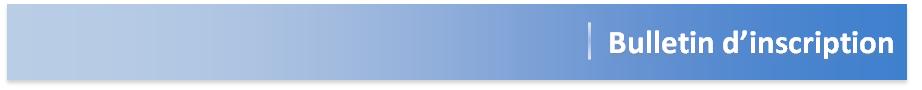 Formation-action 2018"ISO 45001 : découvrir les principes et exigences de la norme "Cette session de formation-action se déroulera à la CCI Nord-Isère de Villefontaine de 9h à 17hSociété : *Préciser si prise en charge OPCAParticipant(e)Chargé(e) d’inscription (contact pour inscription et signature convention)Sessions (à cocher)Raison sociale : N° TVA :N° Siret :Tél : Adresse : CP :                           Ville :Adresse de facturation (si différente)* : CP :                           Ville :NomPrénomFonctionTélEmailNomPrénomFonctionTélEmailDatesThèmesTarifsJeudi 6 et vendredi 7 décembre"ISO 45001 : découvrir les principes et exigences de la norme " Tarif adhérent MFQ Rhône-Alpes : 981,50€ par personne Tarif non-adhérent MFQ Rhône-Alpes : 1510€ par personneTotalBon pour accordLe :     /     /  Nom :Prénom :Fonction :Signature et cachet de l’organisme :